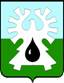 МУНИЦИПАЛЬНОЕ ОБРАЗОВАНИЕ ГОРОД УРАЙХАНТЫ-МАНСИЙСКИЙ АВТОНОМНЫЙ ОКРУГ - ЮГРАПРОТОКОЛзаседания Думы города Урай шестого созыва23.03.2017                                                                                                            № 709-00 час.Председательствовала: Александрова Г.П. - председатель Думы города                                    Урай.Присутствовали: На заседании присутствует 16 депутатов, имеются 2 доверенности отсутствующих депутатов (прилагаются).  Седьмое заседание Думы города Урай является правомочным.На заседании присутствовал прокурор города Урай Майоров А.А.,также присутствовали:СЛУШАЛИ: О повестке седьмого заседания Думы города Урай.Докладчик: Александрова Г.П., председатель Думы города                                                    Урай.РЕШИЛИ: Утвердить следующую повестку седьмого заседания Думы города Урай:Результат голосования: единогласно.СЛУШАЛИ: О порядке работы седьмого заседания Думы  города Урай. Докладчик: Александрова Г.П., председатель Думы города                                   Урай.РЕШИЛИ: Утвердить следующий порядок работы седьмого заседания Думы города Урай: - докладчикам по вопросам предоставить до 10 минут;    - выступающим в прениях - до 3х минут; - перерыв на 20 минут через полтора часа работы.Результат голосования: единогласно.Баев С.А., председатель комиссии по нормотворчеству, вопросам городского развития и хозяйства, озвучил решение комиссии.РЕШИЛИ: Принять проект решения в целом.                     Результат голосования: единогласно.(Решение прилагается)(Информация прилагается)Вопросы докладчику задали: Горбачев М.В., Величко А.В., Злыгостев С.И., Бабенко А.В., Подбуцкая Е.Н., Александрова Г.П.ВЫСТУПИЛИ: Злыгостев С.И., Капустин Р.А., Акчурин М.Р., Мазитов Р.З., Горбачев М.В., Закирзянов Т.Р., Александрова Г.П.Горбачев М.В. и Александрова Г.П. в своем выступлении предложили депутатам рекомендовать ОГИБДД ОМВД России по г. Ураю направить в Думу города Урай предложения, озвученные в ходе доклада. Председательствующий предложила принять представленную информацию к сведению. Поставила вопрос на голосование с учетом рекомендации.РЕШИЛИ: 1. Информацию принять к сведению.                      2. Рекомендовать ОГИБДД ОМВД России по г. Ураю направить в Думу города Урай предложения, озвученные в ходе доклада.                 Результат голосования: единогласно.(Отчет прилагается)Вопросы докладчику задали: Горбачев М.В., Александрова Г.П.Баев С.А., председатель комиссии по нормотворчеству, вопросам городского развития и хозяйства, озвучил решение комиссии.РЕШИЛИ: Утвердить представленный отчет. Результат голосования: единогласно.(Информация прилагается)Вопросы докладчику задали: Горбачев М.В., Злыгостев С.И., Моряков В.П., Закирзянов Т.Р.ВЫСТУПИЛИ: Моряков В.П., Козлов И.А.Баев С.А., председатель комиссии по нормотворчеству, вопросам городского развития и хозяйства, озвучил решение комиссии.РЕШИЛИ: Информацию принять к сведению.Результат голосования: единогласно.(Информация прилагается)Баев С.А., председатель комиссии по нормотворчеству, вопросам городского развития и хозяйства, озвучил решение комиссии.Александрова Г.П. озвучила решение комиссии по экономике, бюджету, налогам и муниципальной собственности.РЕШИЛИ: Информацию принять к сведению.Результат голосования единогласно.10-30 час.Председательствующий предложила депутатам провести перерыв после рассмотрения вопроса 6 повестки заседания. Поставила свое предложение на голосование.РЕШИЛИ: Провести перерыв после рассмотрения вопроса 6 повестки заседания. Результат голосования: единогласно.(Информация прилагается)Вопросы докладчику задала Александрова Г.П.ВЫСТУПИЛИ: Иванов А.В., Горбачев М.В.Стадухина М.И.., председатель комиссии по социальной политике, озвучила решение комиссии.РЕШИЛИ: Информацию принять к сведению.Результат голосования: единогласно.ПЕРЕРЫВ                                                                                     10.40 - 11.00 час.После перерыва на заседании присутствует 16 депутатов, имеются 2 доверенности отсутствующих депутатов (прилагаются).  Седьмое заседание Думы города Урай после перерыва является правомочным.(Информация прилагается)Вопросы докладчику задала Александрова Г.П.ВЫСТУПИЛИ: Акчурин М.Р., Александрова Г.П., Иванов А.И.Баев С.А., председатель комиссии по нормотворчеству, вопросам городского развития и хозяйства, озвучил решение комиссии.РЕШИЛИ: Информацию принять к сведению.Результат голосования: единогласно.Александрова Г.П. озвучила решение комиссии по экономике, бюджету, налогам и муниципальной собственности.РЕШИЛИ: Принять проект решения в целом.Результат голосования: «за»- 17, «воздержался»- 1 (Моряков В.П.). (Решение прилагается)Вопросы докладчику задали: Бабенко А.В., Баев С.А., Горбачев М.В., Закирзянов Т.Р., Моряков В.П.ВЫСТУПИЛИ: Бабенко А.В., Баев С.А., Горбачев М.В.Бабенко А.В. в ходе своего выступления предложил провести отчеты депутатов в четвертый четверг апреля 2017 года.Горбачев  М.В. в ходе своего выступления предложил депутатам провести отчеты депутатов во второй и четвертый четверг апреля 2017 года, в соответствии с графиком приема избирателей.Александрова Г.П., председатель комиссии по Регламенту, вопросам депутатской деятельности, этики и наградам, озвучила решение комиссии.Председательствующий поставила на голосование решение комиссии с учетом рекомендации, предложенной Бабенко А.В. РЕШИЛИ: 1. Принять проект решения в целом.(Решение прилагается) 2. Провести отчеты депутатов за шесть месяцев работы в шестом созыве Думы города Урай в четвертый четверг апреля 2017 года.Результат голосования: «за» - 14, «против» - 3 (Горбачев М.В., Баев С.А., Акчурин М.Р.), «воздержался» - 1 (Величко А.В.).1. Стадухина М.И.:1) об исполнении поручения Думы города Урай комиссии по социальной политике от 21.02.2017 (по вопросу оптимизации затрат на финансирование школьного питания со стороны родителей).ВЫСТУПИЛА Александрова Г.П.РЕШИЛИ: 1. Информацию принять к сведению.            2. Поручение Думы города Урай комиссии по социальной поли-тике от 21.02.2017 считать исполненным.	Результат голосования: единогласно.2) Об исполнении рекомендации Думы города Урай от 22.12.2016 (о школьном питании). ВЫСТУПИЛА Александрова Г.П.2. Александрова Г.П. о предоставлении депутатами сведений о доходах, расходах,  об имуществе и обязательствах имущественного характера за 2016 год.3. Бабенко А.В. о направлениях работы фракции ВПП «Единая Россия» в Думе города Урай и проведении приемов граждан депутатами Думы города Урай совместно с депутатами различных уровней.Председатель  Думы города Урай                                   Г.П. Александровадепутаты Акчурин М.Р.;Бабенко А.В.;Баев С.А.;Величко А.В.;Горбачев М.В.;Зайцев В.И.;Закирзянов Т.Р.;Злыгостев С.И.;Кочемазов А.В.;Мазитов Р.З.;Моряков В.П.;Перевозкина Л.Ф.;Подбуцкая Е.Н.;Стадухина М.И.;Тулупов А.Ю.Отсутствовали депутаты:Жигарев Е.В. - доверенность Бабенко А.В.;Свиридов Д.П. - доверенность Бабенко А.В.Иванов А.В.-глава города Урай;Гамузов В.В.-первый заместитель главы города Урай;Козлов И.А.-заместитель главы города Урай;Круглова С.В. -заместитель главы города Урай;Новоселова С.П.-заместитель главы города Урай;Фузеева И.А.-заместитель главы города Урай;Бусова М.Н.-начальник Управления образования администрации города Урай;Вовк И.А.-исполняющий обязанности директора муниципального автономного учреждения «Многофункциональный центр предоставления государственных и муниципальных услуг» города Урай;Гарифов В.Р.-председатель комитета по управлению муниципальным имуществом администрации города Урай;Долгов И.А.-начальник ОГИБДД ОМВД России по г. Ураю, майор полиции;Капустин Р.А.-начальник Отдела Министерства внутренних дел Российской Федерации по городу Ураю;Мовчан О.В.-начальник правового управления администрации города Урай;Парфентьева А.А.-директор муниципального казенного учреждения «Управление градостроительства, землепользования и природопользования города Урай»;Третьяков С.Ф.-исполняющий обязанности начальника муниципального казенного учреждения «Управление жилищно-коммунального хозяйства города Урай»;Эннс С.В.-ведущий специалист отдела по работе с обращениями граждан администрации города Урай;Садыкова В.В.-исполняющий обязанности председателя Контрольно-счетной палаты города Урай;Куницын В.А.-помощник депутата Тюменской областной Думы Холманского Ю.С.;Чемогина Л.Л.-руководитель аппарата Думы города Урай;Гамузова О.И.-начальник юридического отдела аппарата Думы города Урай;Лысюк Д.А.-начальник информационно-аналитического отдела аппарата Думы города Урай;Коломиец А.В.-старший инспектор юридического отдела аппарата Думы города Урай;Маляренко О.С.-помощник депутата Думы города Урай М.В. Горбачева.О внесении изменений в устав города Урай.Докладчик: Мовчан Ольга Владимировна, начальник правового управления администрации города Урай.О состоянии безопасности дорожного движения в 2016 году и мерах принимаемых для снижения аварийности на дорогах.Докладчик: Долгов Игорь Александрович, начальник ОГИБДД ОМВД России по г. Ураю, майор полиции.Отчет о выполнении программы «Комплексное развитие города Урай в сфере жилищного строительства и социальной инфраструктуры на 2012-2020 годы» за 2016 год.Докладчик: Парфентьева Алла Александровна, директор муниципального казенного учреждения «Управление градостроительства, землепользования и природопользования города Урай».О порядке формирования тарифов на коммунальные услуги, оплаты за содержание жилого помещения в городе Урай.Докладчик: Третьяков Сергей Федорович, исполняющий обязанности начальника муниципального казенного учреждения «Управление жилищно-коммунального хозяйства города Урай».Об итогах деятельности и финансировании  муниципального учреждения «Многофункциональный центр предоставления государственных и муниципальных услуг» города Урай и перспективах на 2017 год.Докладчик: Вовк Ирина Анатольевна, исполняющий обязанности директора муниципального автономного учреждения «Многофункциональный центр предоставления государственных и муниципальных услуг» города Урай.О формировании гражданственности и патриотизма школьников и молодежи в городе Урай.       Докладчик: Круглова Светлана Вячеславовна, заместитель главы города Урай.Содокладчик: Бусова Марина Николаевна, начальник Управления образования администрации города Урай.Информация о проведенных в 2016 году социологических исследованиях на территории города Урай.Докладчик: Эннс Сергей Васильевич, ведущий специалист отдела по работе с обращениями граждан администрации города Урай.О согласовании решения о передаче имущества, составляющего муниципальную казну, в залог.Докладчик: Гарифов Вадим Рафаилович, председатель комитета по управлению муниципальным имуществом администрации города Урай.О проведении отчетов депутатов за шесть месяцев работы в шестом созыве Думы города Урай.Докладчик: Александрова Галина Петровна, председатель Думы города Урай. Разное.СЛУШАЛИ 1:О внесении изменений в устав города Урай.О внесении изменений в устав города Урай.СЛУШАЛИ 1:Докладчик: Мовчан Ольга Владимировна, начальник правового управления администрации города Урай.СЛУШАЛИ 2:О состоянии безопасности дорожного движения в 2016 году и мерах принимаемых для снижения аварийности на дорогах.О состоянии безопасности дорожного движения в 2016 году и мерах принимаемых для снижения аварийности на дорогах.СЛУШАЛИ 2:Докладчик: Долгов Игорь Александрович, начальник ОГИБДД ОМВД России по г. Ураю, майор полиции.СЛУШАЛИ 3:Отчет о выполнении программы «Комплексное развитие города Урай в сфере жилищного строительства и социальной инфраструктуры на 2012-2020 годы» за 2016 год.Отчет о выполнении программы «Комплексное развитие города Урай в сфере жилищного строительства и социальной инфраструктуры на 2012-2020 годы» за 2016 год.СЛУШАЛИ 3:Докладчик: Парфентьева Алла Александровна, директор муниципального казенного учреждения «Управление градостроительства, землепользования и природопользования города Урай».СЛУШАЛИ 4:О порядке формирования тарифов на коммунальные услуги, оплаты за содержание жилого помещения в городе Урай.О порядке формирования тарифов на коммунальные услуги, оплаты за содержание жилого помещения в городе Урай.СЛУШАЛИ 4:Докладчик: Третьяков Сергей Федорович, исполняющий обязанности начальника муниципального казенного учреждения «Управление жилищно-коммунального хозяйства города Урай».СЛУШАЛИ 5:Об итогах деятельности и финансировании  муниципального учреждения «Многофункциональный центр предоставления государственных и муниципальных услуг» города Урай и перспективах на 2017 год.Об итогах деятельности и финансировании  муниципального учреждения «Многофункциональный центр предоставления государственных и муниципальных услуг» города Урай и перспективах на 2017 год.СЛУШАЛИ 5:Докладчик:Вовк Ирина Анатольевна, исполняющий обязанности директора муниципального автономного учреждения «Многофункциональный центр предоставления государственных и муниципальных услуг» города Урай.СЛУШАЛИ 6:О формировании гражданственности и патриотизмашкольников и молодежи в городе Урай.       О формировании гражданственности и патриотизмашкольников и молодежи в городе Урай.       СЛУШАЛИ 6:Докладчик:Круглова Светлана Вячеславовна, заместитель главы города Урай.Содокладчик:Бусова Марина Николаевна, начальник Управления образования администрации города Урай.СЛУШАЛИ 7:Информация о проведенных в 2016 году социологических исследованиях на территории города Урай.Информация о проведенных в 2016 году социологических исследованиях на территории города Урай.СЛУШАЛИ 7:Докладчик:Эннс Сергей Васильевич, ведущий специалист отдела по работе с обращениями граждан администрации города Урай.СЛУШАЛИ 8:О согласовании решения о передаче имущества, составляющего муниципальную казну, в залог.О согласовании решения о передаче имущества, составляющего муниципальную казну, в залог.СЛУШАЛИ 8:Докладчик: Гарифов Вадим Рафаилович, председатель комитета по управлению муниципальным имуществом администрации города Урай.СЛУШАЛИ 9:О проведении отчетов депутатов за шесть месяцев работы в шестом созыве Думы города Урай.О проведении отчетов депутатов за шесть месяцев работы в шестом созыве Думы города Урай.СЛУШАЛИ 9:Докладчик: Александрова Галина Петровна, председатель Думы города Урай.СЛУШАЛИ 10:Разное.РЕШИЛИ: Рекомендацию Думы города Урай от 22.12.2016 (о школьном питании) снять с контроля как фактически исполненную.Результат голосования: единогласно.